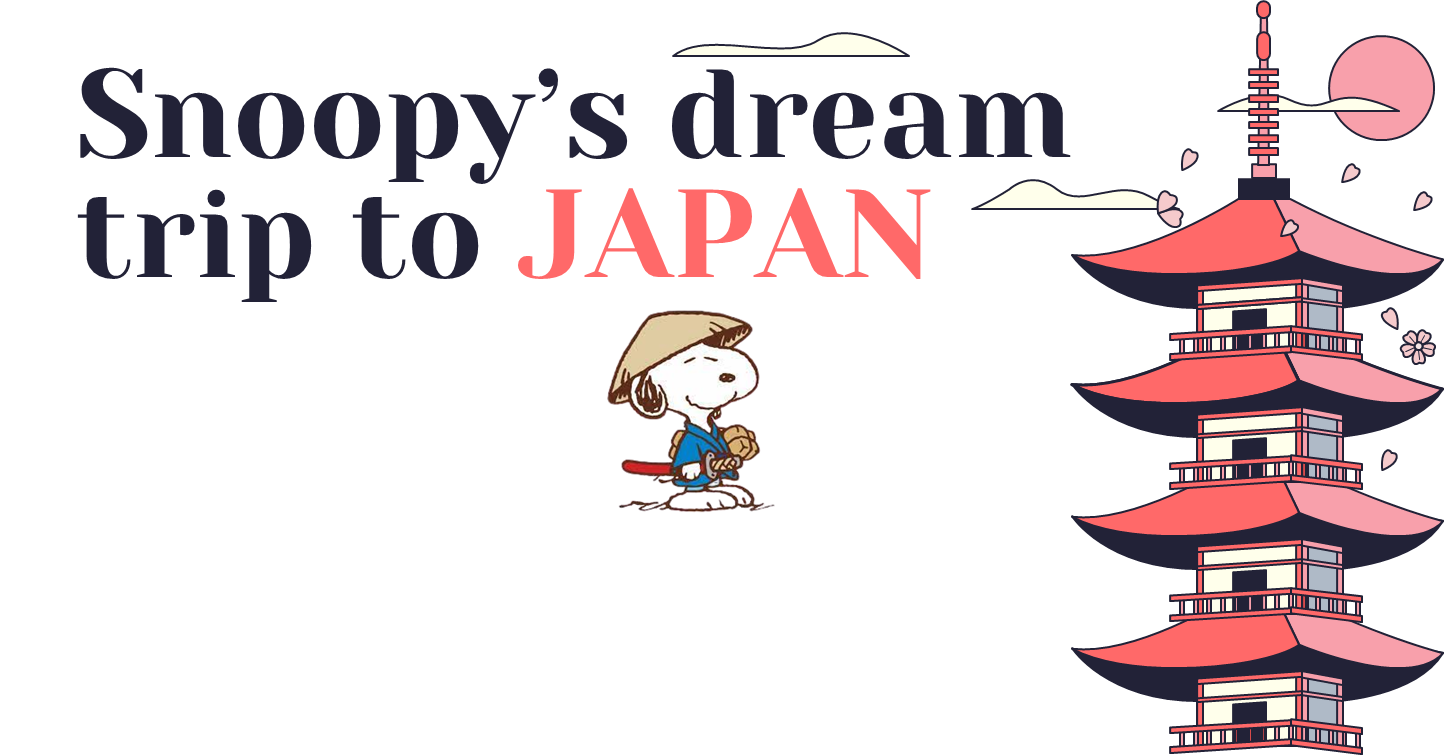 Snoopy wants to go to Japan for _____ weeks!What does he want to do? Match the answers:Your turn! Where would you like to go if you had the time and money?go to Japanwatch a friendsdrinkkimonowear aTokyo meettakoyaki standsrideokonomiyakilook forKabuki showeat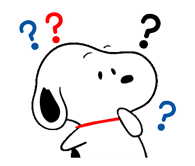 Nagoya Castleseeteabuythe shinkansenstay insouvenirs